0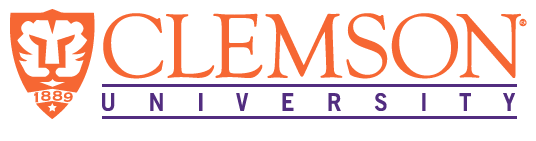 EEES Department Seminar“welcome seminar”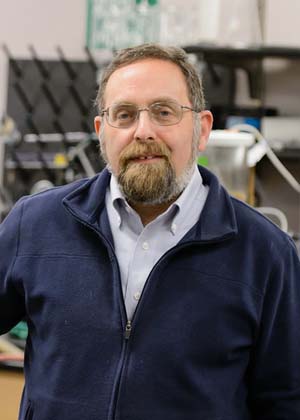 Presented ByDr. David L. Freedman, Ph.D., BCEEMChair and ProfessorBiological Process Engineering/Bioremediation2:30 PMFriday, August 23, 2019Rich Lab AuditoriumPicnic following Seminar